ΣΥΛΛΟΓΟΣ ΕΚΠΑΙΔΕΥΤΙΚΩΝ Π. Ε.                    Μαρούσι  20 – 10 – 2023                                                                                                                     ΑΜΑΡΟΥΣΙΟΥ                                                   Αρ. Πρ.: 182Ταχ. Δ/νση: Μαραθωνοδρόμου 54                                            Τ. Κ. 15124 Μαρούσι                                                  Τηλ.: 210 8020697                                                                                         Πληροφ.: Δ. Πολυχρονιάδης (6945394406)     Email:syll2grafeio@gmail.com                                               Δικτυακός τόπος: http//: www.syllogosekpaideutikonpeamarousisou.gr                                                                                                                                                         ΠΡΟΣΔιεύθυνση Π. Ε. Β΄ Αθήνας Κοινοποίηση: ΤΑ ΜΕΛΗ ΤΟΥ ΣΥΛΛΟΓΟΥ ΜΑΣ, ΥΠΑΙΘΑ, Δ. Ο. Ε., Συλλόγους Εκπ/κών Π. Ε. της χώραςΘέμα: « Αίτημα άμεσης απόδοσης του επιδόματος Προϊσταμένων Νηπιαγωγείου στις αναπληρώτριες Προϊστάμενες Νηπιαγωγείων των οποίων ο ορισμός έχει λήξει στις 31 – 8 – 2023 και συνεχίζουν να εκτελούν χρέη Προϊσταμένων των Νηπιαγωγείων τους και κατά το σχολικό έτος 2023 – 2024». Κε Διευθυντή Π. Ε. Β΄ Αθήναςαπό τις 31 – 8 – 2023 έχει λήξει η ισχύς του ορισμού ως αναπληρωτριών Προϊσταμένων Νηπιαγωγείων πολλών συναδελφισσών μας Προϊσταμένων Νηπιαγωγείων της περιοχής ευθύνης του σωματείου μας (π.χ. 4ο Νηπιαγωγείο Αμαρουσίου, 6ο Νηπιαγωγείο Αμαρουσίου κ. ά.). Οι συναδέλφισσες βάζοντας ως πρωταρχικό μέλημα την εύρυθμη λειτουργία των σχολείων και το καλό της υπηρεσίας συνεχίζουν να υπηρετούν τις αρμοδιότητες που προκύπτουν από αυτή τη θέση ευθύνης, χωρίς ωστόσο να έχουν οριστεί εγγράφως από τη Διεύθυνση και ως εκ τούτου χωρίς  να τους αποδίδεται το επίδομα που ορίζει ο νόμος.  Θεωρώντας απαράδεκτο και ανεπίτρεπτο να ασκούν χρέη Προϊσταμένων των Νηπιαγωγείων συναδέλφισσές μας χωρίς να έχουν οριστεί επίσημα, υπακούοντας μόνο μια προφορική εντολή και προκύπτοντας ερωτήματα αναφορικά με το πόσο σύννομες είναι οι πράξεις που έχουν διαμειφθεί ως τώρα καθώς υπογράφονται από υπαλλήλους που δεν κατέχουν το επίσημο χρίσμα της θέσης που υπηρετούν, σας καλούμε με αποφάσεις της υπηρεσίας,  να επιληφθείτε άμεσα επί του θέματος βρίσκοντας μια λύση γι’ αυτό ώστε οι συναδέλφισσές μας Νηπιαγωγοί, οι οποίες εκτελούν χρέη Προϊσταμένων Νηπιαγωγείων, στερούμενες το επίδομα Προϊσταμένης Νηπιαγωγείου να το λάβουν για όσο καιρό εκτελούν τα χρέη αυτά και να συνεχίσουν να ασκούν τα καθήκοντα τους με σύννομο τρόπο. Παρακαλούμε για τις  άμεσες δικές σας ενέργειες.Καλούμε το Δ. Σ. της Δ. Ο. Ε. να επιληφθεί άμεσα του παραπάνω θέματος.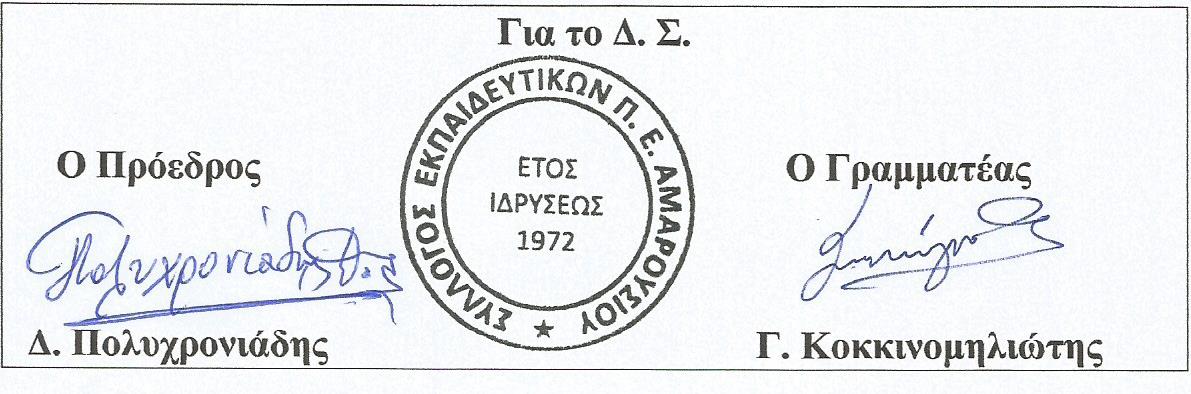 